Møtet ble avholdt på Quality Hotel Mastemyr, fra kl. 16.00 – 20.00 Onsdag 7. Oktober. Til behandling forelå følgende saker:RSak 50/20	Protokoll til godkjenning - Regionstyreprotokoll 4-2020 (4-5. Sept.)RSak 51/20	Kurs i kommunene om NHFs virksomhetsplan RSak 52/20	Stortingsvalget 2021: Politiske innspill fra NHF Øst (Nasjonal strategi) RSak 53/20	FN-dagen 3. Desember: Aktiviteter i Øst (Prosjektsøknad, Nasjonale verktøy) RSak 54/20	Øke lokal aktivitet og bremse medlemsfall (jfr. styreprotokoll 4/2020 bes alle om å tenke ut 2 forslag/ideer hver)RSak 55/20	Status vedr. opptrykk av armbånd/refleks RSak 56/20	Høringsnotat vedr. ny organisering av AOF RSak 57/20	Orientering om lokal aktivitet: Norgesmila RSak 58/20	Orientering om arbeidet i Viken Fylkesråd RSak 59/20	Orientering om aktuelle politiske saker (APs partiprogram, nytt sentrumsparti)RSak 60/20	Orientering fra administrasjonen (Prosjektsøknader, status Hanne) RSak 61/20	Møteplan for regionstyret (Styremøter og årsmøtet 2021)RSak 62/20	Eventuelt RSak 50/20:	Protokoll til godkjenning - Regionstyreprotokoll 4-2020 (4-5. Sept.)Vedtak:	Regionstyreprotokoll nr. 4/20 ble godkjent.RSak 51/20:	Kurs i kommunene om NHFs virksomhetsplanGjennomgang av kurset NHF Øst har laget for å formidle NHFs virksomhetsplan ut til lokallagene. Ragnhild har prøvekjørt kurset på sine medlemmer og var derfor kursleder. Kurset var nyttig og førte til mange gode diskusjoner rundt både NHF og NHF Øst sin virksomhetsplan. Spørsmål som ble diskutert var blant annet hvordan man kan ta ned NHFs interessepolitiske mål og knytte det bedre til grasrotas hverdag og virkelighet. Lokallagene blir bedt om å se bort fra de spesifikke budsjettpostene som står i NHFs virksomhetsplan, om de skulle ha kommentarer til disse, dette på bakgrunn av koronasituasjonen og endringene det har medført i planene for året. Det kom også praktiske innspill til forbedringer, og det ble foreslått å invitere inn medlemmer fra både lokallag og landsforeninger, og heller ha kurs basert på kommunetilhørighet. Vedtak:	Regionstyret ønsker å knytte kurset til NHF Øst sin virksomhetsplan og ikke NHF sin. Vår egen virksomhetsplan er både enklere å lese og mer relaterbar for Øst-lagene. NHFs virksomhetsplan blir heller inkludert i kurspakken som et vedlegg og bakteppe for Øst sine satsningsområder. Vestby blir prøvekommune når det gjelder å invitere inn til kurs basert på kommunetilhørighet. Regionstyret håper å nå ut til medlemmer som ønsker å jobbe interessepolitisk, og ser på muligheten for å opprette et interessepolitisk nettverk på tvers av lokallagene. RSak 52/20:	Stortingsvalget 2021: Politisk innspill fra NHF Øst NHF Øst har sendt inn innspill til Arbeiderpartiets Forslag til partiprogram 2021-2025. Innspillene tok for seg CRPD, arbeidsliv, skole og utdanning, BPA, boutgifter og «gjengs leie». Vedtak: 	Tatt til orientering. RSak 53/20:	FN-dagen 3. Desember. Aktiviteter i Øst 		I år jobber NHF med holdningsendring. Målet er å bekjempe negative holdninger om funksjonshemmede som i dag fører til utestengelse og diskriminering. Med utgangspunkt i dette arbeidet har NHF Trøndelag fått ideen om å bruke FN-dagen 3. desember til å gjennomføre en aksjon hvor vi bokstavelig talt begrave dårlige holdninger, ord og misoppfatninger som samfunnet fremdeles har om oss. Her foreslås det at de som er med kan skrive lapper med ord, setninger eller holdninger som man selv har opplevd som krenkende eller diskriminerende, og som man ønsker å begrave. Sentralstyret fikk presentert ideen på sitt møte 25-26. september og støtter forslaget om en slik landsdekkende aksjon. Arbeidet er det vi i regionene, landsforeningene og lokallagene rundt omkring i landet som må ta ansvaret for. Dette kan vi gjennomføre på tross av koronaen. Aksjonen kan gjennomføres ute hvor det er lett å holde avstand til hverandre. I tillegg er denne aksjonen noe vi tror media vil være med å dekke. Vedtak:	NHF Øst ønsker å bli med på å gjennomføre denne aksjonen 3. desember, med et arrangement i Østfold og et i Akershus. Arild kontakter aktuelle personer som kan ta ansvar for å planlegge og gjennomføre arrangementet, administrasjonen bistår i planleggingen. NHFU Øst ønsker også å delta på arrangementet. Forslag til ideer tilknyttet arrangementer: å finne samarbeidsorganisasjoner som ønsker å aksjonere med oss, invitere til appell om hatprat, og invitere media til å dekke aksjonene. RSak 54/20:	Øke lokal aktivitet og bremse medlemsfall (jfr. styreprotokoll 4/2020 bes alle om å tenke ut 2 forslag/ideer hver) Koronasituasjonen har gjort det utfordrende å organisere lokal aktivitet. NHF har mange medlemmer i risikogruppen og ønsker derfor å være forsiktige med å planlegge nye tiltak så lenge situasjonen er som den er. Regionstyret er bekymret for om det kommer til å bli et større medlemsfall når samfunnet går tilbake til normalen. Flere fremtidige tiltak ble diskutert, blant annet å sette «hva gjør NHF for meg» på dagsorden, gjennom medlemskontakt og opp mot stortingsvalget 2021. Øst tror mange medlemmer har vanskelig for å se verdien av sitt medlemskap etter at rettighetshjelp og veiledningstjenester har forvunnet. Vi må derfor jobbe med å trekke ned vårt interessepolitiske arbeid og relatere det til hverdag og virkelighet for enkeltmedlemmet. Inkluderende arrangementer, som også inviterer folk utenfor egen organisasjon, fungerer godt for HBF og har ført til nye medlemmer. Utover det er julen en fin anledning for NHF Øst til å gi hvert enkelt medlem en liten oppmerksomhet, noe som også kan være ekstra fint å få til i år pga. koronasituasjonen, og derfor ønsker styret å sende en julehilsen fra regionen. Vedtak: 	Regionskontoret undersøker muligheten for å sende ut et julekort til medlemmene i Øst, blant annet ved å se på hva vi allerede har liggende og om det er behov for å få trykket opp noe nytt. RSak 55/20:	Status vedr. opptrykk av armbånd/refleks	Det er sendt forespørsel angående symbolbruk, ref. RSak 39/20 i Regionstyreprotokoll 4-2020. Svar har tatt lengre tid enn forventet, da forespørsel først ble sendt til feil mottaker. Bodø Glimt er et eksempel på en klubb som har fått ta i bruk symbolene. Det kan hende at det må gjøres noen justeringer når det kommer til hva vi kan få plass til av detaljer på armbåndene, og det er ca. 3 ukers leveringstid. Vedtak:	Pga. forsinkelser vil endelig avgjørelse på bestilling tas av Arild, med bekreftelse fra resten av styret per mail.  	RSak 56/20:	Høringsnotat vedr. ny organisering av AOFDet ble på AOF sitt årsmøte lagt frem et forslag om at alle AOF avdelinger skal legges inn under det sentrale AOF. Per dags dato er Vestlandet og Østfold de eneste lokale selvstendig juridiske enhetene. På årsmøtet i Østfold ble det enstemmig vedtatt at man ønsker å opprettholde organisering slik den er i dag. AOF Østfold har egne lokallag, og disse skal sammen sende inn et skriv hvor de gir sin støtte til å beholde AOF Østfold. Det vil bli et ekstraordinært årsmøte i AOF Østfold. 3. November, tilbakemeldinger må sendes inn innen 23. oktober. Ut over det informeres det om at Ragnhild er blitt gjenvalgt i AOF Østfold sitt styre. Vedtak: 	Tatt til orientering.  RSak 57/20:	Orientering om lokal aktivitet: NorgesmilaThorild Viken fra Norgesmila sendte forrige uke en epost til Arild med en invitasjon til NHF om å delta på et nytt løp som arrangeres 10-11. oktober. Løpet heter Norgesmila og er et løp for alle, uansett alder, fysisk form og bosted. Dette er startskuddet for en rekke virtuelle og fysiske arrangementer som har som sitt mål å få flere ut i aktivitet. NHF Øst ser dette som en flott mulighet til å samles ute i frisk luft, og samtidig oppmuntre lokale medlemmer til litt aktivitet, NHF Sarpsborg og HBF Østfold er arrangører. Arrangementet er gratis for alle NHF medlemmer og deres familier. Løpet blir holdt på Tunevannet i Sarpsborg. Alle får servert mat og drikke, og får tildelt t-skjorter ved oppmøte og medaljer ved fullført løp. Ordføreren har sagt at han skal undersøke om han har anledning til å komme bortom og klippe snora ved starten av løpet. Vedtak: 	Tatt til orientering.RSak 58/20:	Orientering om arbeidet i Viken Fylkesråd 		Sverre har fire orienteringssaker. Korrigere opplysning fra tidligere: Dagssamlingen for det kommunale rådet i Viken som opprinnelig skulle finne sted den 10. nov er nå utsatt til våren.Nye rutiner for saksbehandling og medvirkning: I tillegg til det generelle regelverket for medvirkning i rådene utarbeides det nå rutiner for fylkeskommunens saksbehandling og medvirkningsdeltakelse. Parlamentarismen: Rådet har fått gehør for å ha med politikere i rådet, men under noen begrensninger, politiske representanter får delta i diskusjoner rundet vedtak, men får begrenset tilgang til saksdokumenter. Talerett: Rådsrepresentantene ønsker avklart hvordan talerett skal brukes/forstås i Viken. Viken skal derfor se nærmere på hva som anses som tidlig involvering. Positiv erfaring med akutte saker til rådet: Da det ble varslet streik i busstrafikken i Oslo og Viken rammet det blant annet unge funksjonshemmedes mulighet for å komme seg til skolen (her er det fylket og ikke kommunen som står ansvarlig for å ordne deres transport). Runar satt derfor i gang en prosess med å få svar fra Viken. Når en brukerorganisasjon tar kontakt med leder for rådet i Viken, aktiveres fylkesrådet, og man kan gjennom slike kanaler finne frem til løsninger. Dette viser at slikt samarbeid kan ha gjennomslagskraft. HBF sin sak lå på bordet til Viken fylkeskommune da streiken begynte, viser at det er mulighet for å komme på dagsorden. NHF Lillestrøm jobber godt, og har også fokus på fylket: I tillegg til å jobbe med egen kommune, jobber NHF Lillestrøm også opp mot fylket. Dette har de blant annet gjort når det gjelder TT-ordningen og arbeidet med bussterminalen i Lillestrøm. De er også gode på å sette rådet i kopi, noe som gjør at rådet kan ta opp disse sakene. Slik får ansvarlige representanter med seg at det skjer saker rundt omkring i kommunene. Dette er positivt når det kommer til å finne møteplasser og samarbeidsformer for organisasjonene, for rådet, SAFO og FFO. Viken bruker ordet «Viken storsamfunn», en god måte å se på Viken. Vedtak: 	Tatt til orientering.RSak 59/20	Orientering om aktuelle politiske sakerArbeiderpartiets forslag til nytt partiprogram 2021-2025: Sier Ja til å utrede CRPD i norsk lov. Utredningen går ut på å se nærmere på hvordan FN-konvensjonen kan innlemmes i den norske menneskerettighetsloven. I partiprogrammet står det at en slik inkorporering skal sikre funksjonshemmedes rettigheter i alle deler av norsk sektor, og bygge ned samfunnsbarrierer, og bidra til større synlighet, likestilling og livskvalitet. Dette er en liten seier å ta med seg i det videre påvirkningsarbeidet. Sentrum: Et nytt parti? Geir Lippestad er frontfigur i et parti som setter kampen mot utenforskap og samfunnsskapte barrierer høyt. Sårbare grupper og inkludering står sentralt her. Vi er partipolitisk uavhengig, men om dette blir et etablert parti kan vi huske på å sette partiet på lista over mulige partier som kan hjelpe oss med å få satt enkeltsaker på dagsorden.  Vedtak: 	Tatt til orientering.RSak 60/20	Orientering fra administrasjonen Innvilget prosjektsøknad: Prosjektsøknaden «Prat om sex» - som gikk til Helsedirektoratet har blitt innvilget. NHF Øst får 127 000 kr til et prosjekt som skal tilby en webinar-rekke med fokus på funksjonshemmede og seksualitet. Gjennom webinarene skal NHF Øst tilgjengeliggjøre fagkompetanse, øke kunnskap om autonomi, kropp og grenser, skape dialog og erfaringsutveksling, adressere vanskelige og tabubelagte spørsmål, og tilby oversikt over helsetilbud/aktører. Det vil holdes et webinar i måneden fra januar til juni. Webinarene vil være åpne for alle, og man har mulighet til å delta på ulike måter, også anonymt.Status Hanne: Hanne er midlertidig borte fra jobb pga. sykdom i familien. Soraya tar seg av Hannes oppgaver, og prioriterer de viktigste, enn så lenge.  Vedtak: 	Tatt til orientering.RSak 61/20	Møteplan for regionstyret 	Styret er enig i at det er behov for et ekstra styremøte for å adressere viktige saker, blant annet tilbakemelding fra sentralstyret om endringsprosessen (inkludert likepersonsarbeidet). Det skal også avgjøres hvor styremøtet 25-26. November skal avholdes. Vedtak	Nytt styremøte blir holdt 19. Oktober på Mastemyr fra kl. 17-20. RSak 62/20	Eventuelt 	Ingen saker ble meldt under eventuelt. 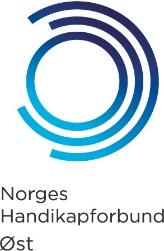 Regionstyret i NHF ØstRegionstyret i NHF ØstRegionstyreprotokollRegionstyreprotokollDato:Sted:7. Oktober 2020                                                      (Godkjent)Quality Hotel Mastemyr Tilstede fra regionstyret:Regionleder Arild Karsen            Nestleder Sverre BergenholdtStyremedlem Ragnhild Skovly HartviksenStyremedlem Hilde Sofie Nilsson (Fra kl. 17)             Runar Tønnesen (1. Vara)Vibeke Otterlei Nervik (2. Vara) Dagfinn Glad (3. Vara) Maren Huseby (NHFU Øst) Regionleder Arild Karsen            Nestleder Sverre BergenholdtStyremedlem Ragnhild Skovly HartviksenStyremedlem Hilde Sofie Nilsson (Fra kl. 17)             Runar Tønnesen (1. Vara)Vibeke Otterlei Nervik (2. Vara) Dagfinn Glad (3. Vara) Maren Huseby (NHFU Øst) Tilstede fra administrasjonen:Soraya Baker (Org. konsulent) Soraya Baker (Org. konsulent) Forfall:Elisabeth Wollebek, Ken Jackson, Saad Al-Jaderi Elisabeth Wollebek, Ken Jackson, Saad Al-Jaderi 